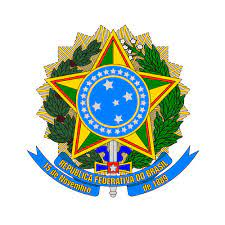 SERVIÇO PÚBLICO FEDERALInstituto Federal do Espírito Santo - Campus SerraCNPJ: 10.838.653/0016-84Rod. ES-010 Km 6,5 – Manguinhos - Serra(ES) - CEP 29173-087PROPOSTA DE PREÇOSUGESTÃO: ENVIE O TEXTO ABAIXO NO CORPO DO E-MAIL:Prezado fornecedor,
Solicitamos orçamento dos itens abaixo. Segue anexo ao e-mail, o TERMO DE REFERENCIA para análise, contendo todas as regras e condições da contratação. Lembramos que, conforme legislação vigente, preços muito acima ou muito abaixo do de mercado terão que ser desconsiderados. Dependemos deste orçamento para fechar essa contratação, por isso pedimos a gentileza de nos enviar a cotação até dia XX/XX/XXXX. 

Nos colocamos à disposição para esclarecimento de dúvidas através deste e-mail. Fique à vontade para responder neste modelo ou em orçamento próprio da empresa. Desde já agradecemos a atenção dispensada.Todos os campos acima são de preenchimento obrigatório.	IMPORTANTE: As cotações devem estar em reais. No preço proposto, já devem estar inclusos todos os fatores formadores de preço, tais como: impostos, FRETE, contribuições sociais, lucro, etc, dissolvidos no valor dos itens e/ou do serviço a ser executado.A contratação será efetivada por meio da emissão de Nota de Empenho, da qual a empresa contratada será comunicada por telefone ou e-mail.O Ifes reterá impostos conforme a IN-RFB 1234/2012, aplicável aos órgãos públicos federais.A empresa deverá estar com as certidões válidas: INSS / FGTS / RECEITA FEDERAL-DÍVIDA ATIVA DA UNIÃO / DÉBITOS TRABALHISTAS (CNDT) / CADASTRO NACIONAL DE EMPRESAS INIDÔNEAS E SUSPENSAS (CEIS) / CONSELHO NACIONAL DE JUSTIÇA (CNJ).Para fins de entrega do material ou de execução do serviço, deverá ser considerado o endereço:Ifes - Campus Serra, no endereço: Rod. ES-010 - Km 6,5, Manguinhos, Serra / Espírito Santo -  CEP: 29.173-087.O pagamento será efetuado mediante depósito bancário em conta-corrente, em até 30 (trinta) dias corridos, a contar da entrega do material e mediante Nota Fiscal devidamente atestada._________________________Carimbo/assinatura do fornecedorRazão Social da empresa:Razão Social da empresa:CNPJ: CNPJ: Contato:Telefone / Fax:E-mail:Faturamento mínimo:Data da Proposta:Validade da Proposta: _____ diasPrazo de entrega do objeto/Prazo de execução do serviço: _____ dias ( a contar do recebimento da Nota de empenho).Prazo de entrega do objeto/Prazo de execução do serviço: _____ dias ( a contar do recebimento da Nota de empenho).Optante pelo Simples Nacional?    (    )SIM     (    )NÃOOptante pelo Simples Nacional?    (    )SIM     (    )NÃOITEMDESCRIÇÃOQTDEUNID.VALORUNITÁRIO (R$)0101Unidade0203040506